28.07.2020                            г. Зеленогорск                                      96-пО внесении изменений в постановлениеАдминистрации ЗАТО г. Зеленогорскаот 12.11.2015 № 284-п «Об утверждениимуниципальной программы «Развитие физической культуры и спорта в городе Зеленогорске» В связи с уточнением объема бюджетных ассигнований, предусмотренных на финансирование муниципальной программы «Развитие физической культуры и спорта в городе Зеленогорске», утвержденной постановлением Администрации ЗАТО г. Зеленогорска от 12.11.2015 № 284-п, на основании Порядка формирования и реализации муниципальных программ, утвержденного     постановлением   Администрации  ЗАТО г. Зеленогорска от 06.11.2015 № 275-п, руководствуясь Уставом города Зеленогорска,ПОСТАНОВЛЯЮ:Внести в муниципальную программу «Развитие физической культуры и спорта в городе Зеленогорске», утвержденную  постановлением Администрации ЗАТО г. Зеленогорска от 12.11.2015 № 284-п,  следующие изменения:В Паспорте муниципальной программы строку 10 изложить в следующей редакции:«».Приложение № 2 изложить в редакции согласно приложению № 1 к настоящему постановлению.Приложение № 3 изложить в редакции согласно приложению № 2 к настоящему постановлению.В приложении № 5 (подпрограмма «Развитие массовой физической культуры и спорта»):В Паспорте подпрограммы 1 муниципальной программы строку 8 изложить в следующей редакции:«».Приложение  изложить в редакции согласно приложению № 3 к настоящему постановлению.В приложении № 7 (подпрограмма  «Развитие цельной системы спортивной подготовки»):В Паспорте подпрограммы 3 муниципальной программы строку 8  изложить в следующей редакции:«                                                                                                                               ».Приложение изложить в редакции согласно приложению № 4 к настоящему постановлению.  В приложении № 8 (подпрограмма  «Обеспечение реализации муниципальной программы и прочие мероприятия»):В Паспорте подпрограммы 4 муниципальной программы строку 8  изложить в следующей редакции:«                                                                                                                               ».Приложение изложить в редакции согласно приложению № 5 к настоящему постановлению.       2. Настоящее постановление вступает в силу в день, следующий за днем его опубликования в газете «Панорама».Первый заместитель Главы ЗАТОг. Зеленогорска по жилищно-коммунальному хозяйству, архитектуре и градостроительству                                  С.В. КамневПриложение № 2 к муниципальной программе «Развитие физической культуры и спорта в городе    Зеленогорске»Информация о распределении планируемых объемов финансирования по подпрограммам,  отдельным мероприятиям муниципальной программы «Развитие физической культуры и спорта в городе Зеленогорске»Приложение № 3к муниципальной программе «Развитие физической культуры и спорта в городеЗеленогорске»Информация о распределении планируемых объемов финансирования муниципальной программы«Развитие физической культуры и спорта в городе Зеленогорске»по источникам финансированияПриложение к подпрограмме  «Развитие массовойфизической культуры и спорта»Перечень мероприятий подпрограммы «Развитие массовой физической культуры и спорта» с указанием объемов средств на их реализацию и ожидаемых результатовПриложение к подпрограмме  «Развитие цельной системы спортивной подготовки»Перечень мероприятий подпрограммы «Развитие цельной системы спортивной подготовки» с указанием объемов средств на их реализацию и ожидаемых результатовПриложение к подпрограмме «Обеспечение реализации муниципальной программы и прочие мероприятия»Перечень мероприятий подпрограммы «Обеспечение реализации муниципальной программы ипрочие мероприятия» с указанием объемов средств на их реализацию и ожидаемых результатов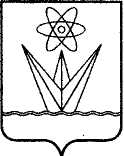 АДМИНИСТРАЦИЯЗАКРЫТОГО АДМИНИСТРАТИВНО – ТЕРРИТОРИАЛЬНОГО ОБРАЗОВАНИЯ  ГОРОДА  ЗЕЛЕНОГОРСКА КРАСНОЯРСКОГО КРАЯП О С Т А Н О В Л Е Н И Е10.Ресурсное обеспечение муниципальной программыОбщий объем бюджетных ассигнований на реализацию муниципальной программы составляет 723 755,898  тыс. рублей, в том числе по годам:в 2020 году - 240 076,898  тыс. рублей;в 2021 году - 241 839,50  тыс. рублей;в 2022 году - 241 839,50  тыс. рублей, из них:за счет средств местного бюджета - 718 700,098  тыс. рублей, в том числе по годам:в 2020 году - 235 021,098  тыс. рублей;в 2021 году - 241 839,50  тыс. рублей;в 2022 году - 241 839,50  тыс. рублей;за счет средств краевого бюджета -  5 055,80 тыс. рублей, в том числе по годам:в 2020 году - 5 055,80 тыс. рублей;в 2021 году - 0,00 тыс. рублей;в 2022 году - 0,00 тыс. рублей.8.Объемы и источники финансирования подпрограммыОбъем бюджетных ассигнований на реализацию мероприятий подпрограммы составляет 133 644,216 тыс. рублей, в том числе по годам:в 2020 году - 44 971,616 тыс. рублей;в 2021 году - 44 336,30 тыс. рублей;в 2022 году - 44 336,30 тыс. рублей, из них:за счет средств местного бюджета - 132 430,416 тыс. рублей, в том числе по годам:в 2020 году - 43 757,816 тыс. рублей;в 2021 году - 44 336,30 тыс. рублей;в 2022 году - 44 336,30 тыс. рублей;за счет средств краевого бюджета -  1 213,80 тыс. рублей, в том числе по годам:в 2020 году - 1 213,80 тыс. рублей;в 2021 году - 0,00 тыс. рублей;в 2022 году - 0,00 тыс. рублей.8.Объемы и источники финансирования подпрограммы 	Объем бюджетных ассигнований на реализацию мероприятий подпрограммы составляет 567 784,282 тыс. рублей, в том числе по годам:в 2020 году - 187 444,682 тыс. рублей;в 2021 году - 190 169,80 тыс. рублей;в 2022 году - 190 169,80 тыс. рублей, из них:за счет средств местного бюджета - 564 269,482 тыс. рублей, в том числе по годам:в 2020 году - 183 929,882 тыс. рублей;в 2021 году - 190 169,80 тыс. рублей;в 2022 году - 190 169,80 тыс. рублей;за счет средств краевого бюджета -  3 514,80 тыс. рублей, в том числе по годам:в 2020 году – 3 514,80 тыс. рублей;в 2021 году - 0,00 тыс. рублей;в 2022 году - 0,00 тыс. рублей.8.Объемы и источники финансирования подпрограммы 	Объем бюджетных ассигнований на реализацию мероприятий подпрограммы за счет местного бюджета составляет 20 796,80 тыс. рублей, в том числе по годам: в 2020 году - 7 150,40 тыс. рублей; в 2021 году - 6 823,20 тыс. рублей;в 2022 году - 6 823,20 тыс. рублей, из них:за счет средств местного бюджета - 20 469,60 тыс. рублей, в том числе по годам:в 2020 году - 6 823,20 тыс. рублей;в 2021 году - 6 823,20 тыс. рублей;в 2022 году - 6 823,20 тыс. рублей;за счет средств краевого бюджета -  327,20 тыс. рублей, в том числе по годам:в 2020 году - 327,20 тыс. рублей;в 2021 году - 0,00 тыс. рублей;в 2022 году - 0,00 тыс. рублей.Приложение № 1 к постановлению              Администрации ЗАТО г. Зеленогорскаот 28.07.2020   № 96-п№ п/пСтатус (муниципальная программа, подпрограмма, отдельное мероприятие программы)Наименование  программы, подпрограммы,отдельного мероприятия программыНаименование главного распорядителя средств местного бюджета(ГРБС)Код бюджетной классификацииКод бюджетной классификацииКод бюджетной классификацииКод бюджетной классификацииПланируемые объемы финансирования (тыс. руб.)Планируемые объемы финансирования (тыс. руб.)Планируемые объемы финансирования (тыс. руб.)Планируемые объемы финансирования (тыс. руб.)№ п/пСтатус (муниципальная программа, подпрограмма, отдельное мероприятие программы)Наименование  программы, подпрограммы,отдельного мероприятия программыНаименование главного распорядителя средств местного бюджета(ГРБС)ГРБСРз   ПрЦСРВР2020 год2021 год2022 годИтого за 2020-2022 годы1Муниципальная программаРазвитие физической культуры и спорта в городе Зеленогорскевсего расходные обязательства по программе, в том числе:ХХXХ240 076,898241 839,50241 839,50723 755,8981Муниципальная программаРазвитие физической культуры и спорта в городе ЗеленогорскеМКУ «КФиС»019ХХХ240 076,898241 839,50241 839,50723 755,8981.1.Подпрограмма 1 Развитие массовой физической культуры и спортавсего расходные обязательства по подпрограмме, в том числе:ХХХХ44 971,61644 336,3044 336,30133 644,2161.1.Подпрограмма 1 Развитие массовой физической культуры и спортаМКУ «КФиС»01911 02ХХ44 971,61644 336,3044 336,30133 644,2161.2.Подпрограмма 2Развитие адаптивной физической культуры и спортавсего расходные обязательства по подпрограмме, в том числе:01911 02ХХ510,20510,20510,201 530,601.2.Подпрограмма 2Развитие адаптивной физической культуры и спортаМКУ «КФиС»01911 02ХХ510,20510,20510,201 530,601.3.Подпрограмма 3Развитие цельной системы спортивной подготовкивсего расходные обязательства по подпрограмме, в том числе:ХХХХ187 444,682190 169,80190 169,80567 784,2821.3.Подпрограмма 3Развитие цельной системы спортивной подготовкиМКУ «КФиС»01911 01ХХ178 431,982181 157,10181 157,10540 746,1821.3.Подпрограмма 3Развитие цельной системы спортивной подготовкиМКУ «КФиС»01911 02ХХ9 012,709 012,709 012,7027 038,101.4.Подпрограмма 4Обеспечение реализации муниципальной программы и прочие мероприятия всего расходные обязательства по подпрограмме, в том числе:ХХХХ7 150,406 823,206 823,2020 796,801.4.Подпрограмма 4Обеспечение реализации муниципальной программы и прочие мероприятия МКУ «КФиС»01911 05ХХ7 150,406 823,206 823,2020 796,80Приложение № 2 к постановлению              Администрации ЗАТО г. Зеленогорскаот 28.07.2020   № 96-п№ п/пСтатус(программа, подпрограмма,отдельные мероприятия программы)Наименование муниципальной программы, подпрограммы программы, отдельного мероприятия программыИсточник финансированияПланируемые объемы финансирования (тыс. руб.)Планируемые объемы финансирования (тыс. руб.)Планируемые объемы финансирования (тыс. руб.)Планируемые объемы финансирования (тыс. руб.)№ п/пСтатус(программа, подпрограмма,отдельные мероприятия программы)Наименование муниципальной программы, подпрограммы программы, отдельного мероприятия программыИсточник финансирования2020 год2021 год2022 годИтого за2020-2022 годы1.Муниципальная  программаРазвитие физической культуры и спорта в городе ЗеленогорскеВсего240 076,898241 839,50241 839,50723 755,8981.Муниципальная  программаРазвитие физической культуры и спорта в городе Зеленогорскев том числе:1.Муниципальная  программаРазвитие физической культуры и спорта в городе Зеленогорскефедеральный бюджет1.Муниципальная  программаРазвитие физической культуры и спорта в городе Зеленогорскекраевой бюджет5 055,800,000,005 055,801.Муниципальная  программаРазвитие физической культуры и спорта в городе Зеленогорскеместный бюджет235 021,098241 839,50241 839,50718 700,0981.Муниципальная  программаРазвитие физической культуры и спорта в городе Зеленогорскевнебюджетные  источники1.1.Подпрограмма 1Развитие массовой физической культуры и спортаВсего44 971,61644 336,3044 336,30133 644,2161.1.Подпрограмма 1Развитие массовой физической культуры и спортав том числе:1.1.Подпрограмма 1Развитие массовой физической культуры и спортафедеральный бюджет1.1.Подпрограмма 1Развитие массовой физической культуры и спортакраевой бюджет1 213,800,000,001 213,801.1.Подпрограмма 1Развитие массовой физической культуры и спортаместный бюджет43 757,81644 336,3044 336,30132 430,4161.1.Подпрограмма 1Развитие массовой физической культуры и спортавнебюджетные  источники1.2.Подпрограмма 2Развитие адаптивной физической культуры и спортаВсего510,20510,20510,201 530,601.2.Подпрограмма 2Развитие адаптивной физической культуры и спортав том числе:1.2.Подпрограмма 2Развитие адаптивной физической культуры и спортафедеральный бюджет1.2.Подпрограмма 2Развитие адаптивной физической культуры и спортакраевой бюджет1.2.Подпрограмма 2Развитие адаптивной физической культуры и спортаместный бюджет510,20510,20510,201 530,601.2.Подпрограмма 2Развитие адаптивной физической культуры и спортавнебюджетные  источники1.3.Подпрограмма 3Развитие цельной системы спортивной подготовкиВсего187 444,682190 169,80190 169,80567 784,2821.3.Подпрограмма 3Развитие цельной системы спортивной подготовкив том числе:1.3.Подпрограмма 3Развитие цельной системы спортивной подготовкифедеральный бюджет1.3.Подпрограмма 3Развитие цельной системы спортивной подготовкикраевой бюджет3 514,800,000,003 514,801.3.Подпрограмма 3Развитие цельной системы спортивной подготовкиместный бюджет183 929,882190 169,80190 169,80564 269,4821.3.Подпрограмма 3Развитие цельной системы спортивной подготовкивнебюджетные  источники1.4.Подпрограмма 4Обеспечение реализации муниципальной программы и прочие мероприятия Всего7 150,406 823,206 823,2020 796,801.4.Подпрограмма 4Обеспечение реализации муниципальной программы и прочие мероприятия в том числе:1.4.Подпрограмма 4Обеспечение реализации муниципальной программы и прочие мероприятия федеральный бюджет1.4.Подпрограмма 4Обеспечение реализации муниципальной программы и прочие мероприятия краевой бюджет327,200,000,00327,201.4.Подпрограмма 4Обеспечение реализации муниципальной программы и прочие мероприятия местный бюджет6 823,206 823,206 823,2020 469,601.4.Подпрограмма 4Обеспечение реализации муниципальной программы и прочие мероприятия внебюджетные  источникиПриложение № 3 к постановлению           Администрации ЗАТО г. Зеленогорскаот 28.07.2020   № 96-п№ п/пНаименование цели, задач, мероприятий подпрограммыНаименование ГРБСКод бюджетной классификацииКод бюджетной классификацииКод бюджетной классификацииРасходы (тыс. руб.)Расходы (тыс. руб.)Расходы (тыс. руб.)Расходы (тыс. руб.)Расходы (тыс. руб.)Ожидаемый результат от реализации подпрограммного мероприятия (в натуральном выражении)№ п/пНаименование цели, задач, мероприятий подпрограммыНаименование ГРБСГРБСРзПрЦСРВР2020 год2021 год2022 годИтого на период 2020-2022 годыОжидаемый результат от реализации подпрограммного мероприятия (в натуральном выражении)1.Цель подпрограммы: Обеспечение развития массовой физической культуры и спорта на территории города Цель подпрограммы: Обеспечение развития массовой физической культуры и спорта на территории города Цель подпрограммы: Обеспечение развития массовой физической культуры и спорта на территории города Цель подпрограммы: Обеспечение развития массовой физической культуры и спорта на территории города Цель подпрограммы: Обеспечение развития массовой физической культуры и спорта на территории города Цель подпрограммы: Обеспечение развития массовой физической культуры и спорта на территории города Цель подпрограммы: Обеспечение развития массовой физической культуры и спорта на территории города Цель подпрограммы: Обеспечение развития массовой физической культуры и спорта на территории города Цель подпрограммы: Обеспечение развития массовой физической культуры и спорта на территории города Цель подпрограммы: Обеспечение развития массовой физической культуры и спорта на территории города Цель подпрограммы: Обеспечение развития массовой физической культуры и спорта на территории города 1.1.Задача 1: Обеспечение функционирования муниципальных спортивных сооружений и организация физкультурно-оздоровительной работы на нихЗадача 1: Обеспечение функционирования муниципальных спортивных сооружений и организация физкультурно-оздоровительной работы на нихЗадача 1: Обеспечение функционирования муниципальных спортивных сооружений и организация физкультурно-оздоровительной работы на нихЗадача 1: Обеспечение функционирования муниципальных спортивных сооружений и организация физкультурно-оздоровительной работы на нихЗадача 1: Обеспечение функционирования муниципальных спортивных сооружений и организация физкультурно-оздоровительной работы на нихЗадача 1: Обеспечение функционирования муниципальных спортивных сооружений и организация физкультурно-оздоровительной работы на нихЗадача 1: Обеспечение функционирования муниципальных спортивных сооружений и организация физкультурно-оздоровительной работы на нихЗадача 1: Обеспечение функционирования муниципальных спортивных сооружений и организация физкультурно-оздоровительной работы на нихЗадача 1: Обеспечение функционирования муниципальных спортивных сооружений и организация физкультурно-оздоровительной работы на нихЗадача 1: Обеспечение функционирования муниципальных спортивных сооружений и организация физкультурно-оздоровительной работы на нихЗадача 1: Обеспечение функционирования муниципальных спортивных сооружений и организация физкультурно-оздоровительной работы на них1.1.1.Мероприятие 1:                                                                           Обеспечение деятельности  МБУ «Спортивный комплекс»МКУ «КФиС»01911 0202 1 008061061141 421,6040 716,6040 716,60122 854,80    Увеличение количества жителей г. Зеленогорска, занимающихся физической культурой и спортом по месту работы, в общей численности населения, занятого в экономике, до 14 500 человек в 2022 году.   Увеличение количества учащихся, студентов и молодежи (в возрасте от 6 до 29 лет), систематически занимающихся физической культурой и спортом, в общей численности учащихся, студентов и молодежи (в возрасте от 6 до 29 лет) до 9 538 человек в 2022 году.
   Увеличение количества участников официальных физкультурных мероприятий и спортивных мероприятий, проводимых на территории города согласно календарному плану официальныхфизкультурных мероприятий и спортивных мероприятий города, до 23 533 чел./участников в 2022 году.   Сохранение единовременной пропускной способности спортивных сооружений на уровне не менее 4 438 человек.1.1.2.Мероприятие 2:                                                                           Проведение текущих ремонтов зданий и сооружений  МБУ «Спортивный комплекс»МКУ «КФиС»01911 0202 1 0080620612171,316937,30937,302 045,916    Увеличение количества жителей г. Зеленогорска, занимающихся физической культурой и спортом по месту работы, в общей численности населения, занятого в экономике, до 14 500 человек в 2022 году.   Увеличение количества учащихся, студентов и молодежи (в возрасте от 6 до 29 лет), систематически занимающихся физической культурой и спортом, в общей численности учащихся, студентов и молодежи (в возрасте от 6 до 29 лет) до 9 538 человек в 2022 году.
   Увеличение количества участников официальных физкультурных мероприятий и спортивных мероприятий, проводимых на территории города согласно календарному плану официальныхфизкультурных мероприятий и спортивных мероприятий города, до 23 533 чел./участников в 2022 году.   Сохранение единовременной пропускной способности спортивных сооружений на уровне не менее 4 438 человек.1.1.3.Мероприятие 3:  Субсидии бюджетам муниципальных образований Красноярского края на частичное финансирование (возмещение) расходов на региональные выплаты и выплаты, обеспечивающие уровень заработной платы работников бюджетной сферы не ниже размера минимальной заработной платы (минимального размера оплаты труда)МКУ «КФиС»01911 0202 1 0010490612696,300,000,00696,30    Увеличение количества жителей г. Зеленогорска, занимающихся физической культурой и спортом по месту работы, в общей численности населения, занятого в экономике, до 14 500 человек в 2022 году.   Увеличение количества учащихся, студентов и молодежи (в возрасте от 6 до 29 лет), систематически занимающихся физической культурой и спортом, в общей численности учащихся, студентов и молодежи (в возрасте от 6 до 29 лет) до 9 538 человек в 2022 году.
   Увеличение количества участников официальных физкультурных мероприятий и спортивных мероприятий, проводимых на территории города согласно календарному плану официальныхфизкультурных мероприятий и спортивных мероприятий города, до 23 533 чел./участников в 2022 году.   Сохранение единовременной пропускной способности спортивных сооружений на уровне не менее 4 438 человек.Итого по задаче 1Итого по задаче 142 289,21641 653,9041 653,90125 597,016    Увеличение количества жителей г. Зеленогорска, занимающихся физической культурой и спортом по месту работы, в общей численности населения, занятого в экономике, до 14 500 человек в 2022 году.   Увеличение количества учащихся, студентов и молодежи (в возрасте от 6 до 29 лет), систематически занимающихся физической культурой и спортом, в общей численности учащихся, студентов и молодежи (в возрасте от 6 до 29 лет) до 9 538 человек в 2022 году.
   Увеличение количества участников официальных физкультурных мероприятий и спортивных мероприятий, проводимых на территории города согласно календарному плану официальныхфизкультурных мероприятий и спортивных мероприятий города, до 23 533 чел./участников в 2022 году.   Сохранение единовременной пропускной способности спортивных сооружений на уровне не менее 4 438 человек.1.2.Задача 2: Обеспечение условий для проведения в городе физкультурных и спортивных мероприятийЗадача 2: Обеспечение условий для проведения в городе физкультурных и спортивных мероприятийЗадача 2: Обеспечение условий для проведения в городе физкультурных и спортивных мероприятийЗадача 2: Обеспечение условий для проведения в городе физкультурных и спортивных мероприятийЗадача 2: Обеспечение условий для проведения в городе физкультурных и спортивных мероприятийЗадача 2: Обеспечение условий для проведения в городе физкультурных и спортивных мероприятийЗадача 2: Обеспечение условий для проведения в городе физкультурных и спортивных мероприятийЗадача 2: Обеспечение условий для проведения в городе физкультурных и спортивных мероприятийЗадача 2: Обеспечение условий для проведения в городе физкультурных и спортивных мероприятийЗадача 2: Обеспечение условий для проведения в городе физкультурных и спортивных мероприятий    Увеличение количества жителей г. Зеленогорска, занимающихся физической культурой и спортом по месту работы, в общей численности населения, занятого в экономике, до 14 500 человек в 2022 году.   Увеличение количества учащихся, студентов и молодежи (в возрасте от 6 до 29 лет), систематически занимающихся физической культурой и спортом, в общей численности учащихся, студентов и молодежи (в возрасте от 6 до 29 лет) до 9 538 человек в 2022 году.
   Увеличение количества участников официальных физкультурных мероприятий и спортивных мероприятий, проводимых на территории города согласно календарному плану официальныхфизкультурных мероприятий и спортивных мероприятий города, до 23 533 чел./участников в 2022 году.   Сохранение единовременной пропускной способности спортивных сооружений на уровне не менее 4 438 человек.1.2.1.Мероприятие 1: Проведение официальных физкультурных и спортивных мероприятийМКУ «КФиС»01911 0202 1 00874106122 682,402 682,402 682,408 047,20    Увеличение количества жителей г. Зеленогорска, занимающихся физической культурой и спортом по месту работы, в общей численности населения, занятого в экономике, до 14 500 человек в 2022 году.   Увеличение количества учащихся, студентов и молодежи (в возрасте от 6 до 29 лет), систематически занимающихся физической культурой и спортом, в общей численности учащихся, студентов и молодежи (в возрасте от 6 до 29 лет) до 9 538 человек в 2022 году.
   Увеличение количества участников официальных физкультурных мероприятий и спортивных мероприятий, проводимых на территории города согласно календарному плану официальныхфизкультурных мероприятий и спортивных мероприятий города, до 23 533 чел./участников в 2022 году.   Сохранение единовременной пропускной способности спортивных сооружений на уровне не менее 4 438 человек.Итого по задаче 2Итого по задаче 22 682,402 682,402 682,408 047,20    Увеличение количества жителей г. Зеленогорска, занимающихся физической культурой и спортом по месту работы, в общей численности населения, занятого в экономике, до 14 500 человек в 2022 году.   Увеличение количества учащихся, студентов и молодежи (в возрасте от 6 до 29 лет), систематически занимающихся физической культурой и спортом, в общей численности учащихся, студентов и молодежи (в возрасте от 6 до 29 лет) до 9 538 человек в 2022 году.
   Увеличение количества участников официальных физкультурных мероприятий и спортивных мероприятий, проводимых на территории города согласно календарному плану официальныхфизкультурных мероприятий и спортивных мероприятий города, до 23 533 чел./участников в 2022 году.   Сохранение единовременной пропускной способности спортивных сооружений на уровне не менее 4 438 человек.2В том числе:    Увеличение количества жителей г. Зеленогорска, занимающихся физической культурой и спортом по месту работы, в общей численности населения, занятого в экономике, до 14 500 человек в 2022 году.   Увеличение количества учащихся, студентов и молодежи (в возрасте от 6 до 29 лет), систематически занимающихся физической культурой и спортом, в общей численности учащихся, студентов и молодежи (в возрасте от 6 до 29 лет) до 9 538 человек в 2022 году.
   Увеличение количества участников официальных физкультурных мероприятий и спортивных мероприятий, проводимых на территории города согласно календарному плану официальныхфизкультурных мероприятий и спортивных мероприятий города, до 23 533 чел./участников в 2022 году.   Сохранение единовременной пропускной способности спортивных сооружений на уровне не менее 4 438 человек.2.1.МКУ «КФиС»44 971,61644 336,3044 336,30133 644,216    Увеличение количества жителей г. Зеленогорска, занимающихся физической культурой и спортом по месту работы, в общей численности населения, занятого в экономике, до 14 500 человек в 2022 году.   Увеличение количества учащихся, студентов и молодежи (в возрасте от 6 до 29 лет), систематически занимающихся физической культурой и спортом, в общей численности учащихся, студентов и молодежи (в возрасте от 6 до 29 лет) до 9 538 человек в 2022 году.
   Увеличение количества участников официальных физкультурных мероприятий и спортивных мероприятий, проводимых на территории города согласно календарному плану официальныхфизкультурных мероприятий и спортивных мероприятий города, до 23 533 чел./участников в 2022 году.   Сохранение единовременной пропускной способности спортивных сооружений на уровне не менее 4 438 человек.Приложение № 4 к постановлению                                                                                                                                         Администрации ЗАТО г. Зеленогорска                                                                                                  от 28.07.2020   № 96-п№ п/пНаименование цели, задач, мероприятий подпрограммыНаименованиеГРБСКод бюджетной классификацииКод бюджетной классификацииКод бюджетной классификацииКод бюджетной классификацииРасходы (тыс. руб.)Расходы (тыс. руб.)Расходы (тыс. руб.)Расходы (тыс. руб.)Ожидаемый результат от реализации подпрограммного мероприятия (в натуральном выражении)№ п/пНаименование цели, задач, мероприятий подпрограммыНаименованиеГРБСГРБСРзПрЦСРВР2020год2021год2022годИтого на период с 2020-2022 годыОжидаемый результат от реализации подпрограммного мероприятия (в натуральном выражении)1.Цель подпрограммы: Обеспечение преемственности в системе спортивной подготовки спортсменов городаЦель подпрограммы: Обеспечение преемственности в системе спортивной подготовки спортсменов городаЦель подпрограммы: Обеспечение преемственности в системе спортивной подготовки спортсменов городаЦель подпрограммы: Обеспечение преемственности в системе спортивной подготовки спортсменов городаЦель подпрограммы: Обеспечение преемственности в системе спортивной подготовки спортсменов городаЦель подпрограммы: Обеспечение преемственности в системе спортивной подготовки спортсменов городаЦель подпрограммы: Обеспечение преемственности в системе спортивной подготовки спортсменов городаЦель подпрограммы: Обеспечение преемственности в системе спортивной подготовки спортсменов городаЦель подпрограммы: Обеспечение преемственности в системе спортивной подготовки спортсменов городаЦель подпрограммы: Обеспечение преемственности в системе спортивной подготовки спортсменов городаЦель подпрограммы: Обеспечение преемственности в системе спортивной подготовки спортсменов города1.1.Задача 1: Обеспечение доступности занятий  физической культурой и спортом в муниципальных спортивных школахЗадача 1: Обеспечение доступности занятий  физической культурой и спортом в муниципальных спортивных школахЗадача 1: Обеспечение доступности занятий  физической культурой и спортом в муниципальных спортивных школахЗадача 1: Обеспечение доступности занятий  физической культурой и спортом в муниципальных спортивных школахЗадача 1: Обеспечение доступности занятий  физической культурой и спортом в муниципальных спортивных школахЗадача 1: Обеспечение доступности занятий  физической культурой и спортом в муниципальных спортивных школахЗадача 1: Обеспечение доступности занятий  физической культурой и спортом в муниципальных спортивных школахЗадача 1: Обеспечение доступности занятий  физической культурой и спортом в муниципальных спортивных школахЗадача 1: Обеспечение доступности занятий  физической культурой и спортом в муниципальных спортивных школахЗадача 1: Обеспечение доступности занятий  физической культурой и спортом в муниципальных спортивных школахЗадача 1: Обеспечение доступности занятий  физической культурой и спортом в муниципальных спортивных школах1.1.1.Мероприятие 1:  Обеспечение деятельности муниципальных спортивных школМКУ «КФиС»01911 0102 3 0080610611173 886,282179 122,40179 122,40532 131,082   Количество лиц, занимающихся по программам подготовки спортивного резерва в муниципальных спортивных школах, не менее 1 402 человек до 2022 года.   Количество лиц, занимающихся по программам спортивной подготовки в муниципальных спортивных школах, не менее 1 059 человек до 2022 года.   Количество лиц, занимающихся в муниципальных спортивных школах, не менее 2 461 человек до 2022 года.1.1.2.Мероприятие 2:Проведение текущих ремонтов зданий  и сооружений муниципальных спортивных школМКУ «КФиС»01911 0102 3 00806206121 700,901 700,901 700,905 102,70   Количество лиц, занимающихся по программам подготовки спортивного резерва в муниципальных спортивных школах, не менее 1 402 человек до 2022 года.   Количество лиц, занимающихся по программам спортивной подготовки в муниципальных спортивных школах, не менее 1 059 человек до 2022 года.   Количество лиц, занимающихся в муниципальных спортивных школах, не менее 2 461 человек до 2022 года.1.1.3.Мероприятие 3:Содержание линии наружного освещения лыжной трассы на правом берегу реки КанМКУ «КФиС»01911 0102 3 0087310612333,80333,80333,801 001,40   Количество лиц, занимающихся по программам подготовки спортивного резерва в муниципальных спортивных школах, не менее 1 402 человек до 2022 года.   Количество лиц, занимающихся по программам спортивной подготовки в муниципальных спортивных школах, не менее 1 059 человек до 2022 года.   Количество лиц, занимающихся в муниципальных спортивных школах, не менее 2 461 человек до 2022 года.1.1.4.Мероприятие 4:  Субсидии бюджетам муниципальных образований Красноярского края на частичное финансирование (возмещение) расходов на региональные выплаты и выплаты, обеспечивающие уровень заработной платы работников бюджетной сферы не ниже размера минимальной заработной платы (минимального размера оплаты труда)МКУ «КФиС»01911 0102 3 00104906122 316,000,000,002 316,00   Количество лиц, занимающихся по программам подготовки спортивного резерва в муниципальных спортивных школах, не менее 1 402 человек до 2022 года.   Количество лиц, занимающихся по программам спортивной подготовки в муниципальных спортивных школах, не менее 1 059 человек до 2022 года.   Количество лиц, занимающихся в муниципальных спортивных школах, не менее 2 461 человек до 2022 года.1.1.5.Мероприятие 5: Субсидии бюджетам муниципальных образований Красноярского края на частичное финансирование (возмещение) расходов на повышение размеров оплаты труда отдельным категориям работников бюджетной сферы Красноярского края, для которых указами Президента Российской Федерации предусмотрено повышение оплаты трудаМКУ «КФиС»01911 0102 3 0010480612195,000,000,00195,00Итого по задаче 1Итого по задаче 1178 431,982181 157,10181 157,10540 746,1821.2.Задача 2: Создание условий для спортивной подготовки сборных команд города по видам спортаЗадача 2: Создание условий для спортивной подготовки сборных команд города по видам спортаЗадача 2: Создание условий для спортивной подготовки сборных команд города по видам спортаЗадача 2: Создание условий для спортивной подготовки сборных команд города по видам спортаЗадача 2: Создание условий для спортивной подготовки сборных команд города по видам спортаЗадача 2: Создание условий для спортивной подготовки сборных команд города по видам спортаЗадача 2: Создание условий для спортивной подготовки сборных команд города по видам спортаЗадача 2: Создание условий для спортивной подготовки сборных команд города по видам спортаЗадача 2: Создание условий для спортивной подготовки сборных команд города по видам спортаЗадача 2: Создание условий для спортивной подготовки сборных команд города по видам спортаЗадача 2: Создание условий для спортивной подготовки сборных команд города по видам спорта1.2.1.Мероприятие 1: Приобретение спортивного оборудования, инвентаря, формы и обуви для обеспечения спортивной подготовки сборной команды городаМКУ «КФиС»01911 0202 3 00874506121 422,001 422,001 422,004 266,00   Сохранение количества спортсменов города в составе краевых, национальных сборных команд по видам спорта на уровне не менее 156 человек.
1.2.2.Мероприятие 2: Участие сборной команды города в спортивных мероприятияхМКУ «КФиС»01911 0202 3 00874206127 590,707 590,707 590,7022 772,10   Сохранение количества спортсменов города в составе краевых, национальных сборных команд по видам спорта на уровне не менее 156 человек.
Итого по задаче 2Итого по задаче 29 012,709 012,709 012,7027 038,102.В том числе:2.1.МКУ «КФиС»187 444,682190 169,80190 169,80567 784,282Приложение № 5 к постановлению              Администрации ЗАТО г. Зеленогорскаот 28.07.2020   № 96-п№ п/пНаименование цели, задач, мероприятий подпрограммыНаименование ГРБСКод бюджетной классификацииКод бюджетной классификацииКод бюджетной классификацииКод бюджетной классификацииРасходы (тыс. руб.)Расходы (тыс. руб.)Расходы (тыс. руб.)Расходы (тыс. руб.)Ожидаемый результат от реализации подпрограммного мероприятия (в натуральном выражении)№ п/пНаименование цели, задач, мероприятий подпрограммыНаименование ГРБСГРБСРзПрЦСРВР2020 год2021 год2022 годИтого на период 2020-2022 годыОжидаемый результат от реализации подпрограммного мероприятия (в натуральном выражении)1.Цель: Создание условий для эффективного, ответственного управления финансовыми ресурсами в рамках выполнения установленных муниципальных функций и полномочий в сфере физической культуры и спортаЦель: Создание условий для эффективного, ответственного управления финансовыми ресурсами в рамках выполнения установленных муниципальных функций и полномочий в сфере физической культуры и спортаЦель: Создание условий для эффективного, ответственного управления финансовыми ресурсами в рамках выполнения установленных муниципальных функций и полномочий в сфере физической культуры и спортаЦель: Создание условий для эффективного, ответственного управления финансовыми ресурсами в рамках выполнения установленных муниципальных функций и полномочий в сфере физической культуры и спортаЦель: Создание условий для эффективного, ответственного управления финансовыми ресурсами в рамках выполнения установленных муниципальных функций и полномочий в сфере физической культуры и спортаЦель: Создание условий для эффективного, ответственного управления финансовыми ресурсами в рамках выполнения установленных муниципальных функций и полномочий в сфере физической культуры и спортаЦель: Создание условий для эффективного, ответственного управления финансовыми ресурсами в рамках выполнения установленных муниципальных функций и полномочий в сфере физической культуры и спортаЦель: Создание условий для эффективного, ответственного управления финансовыми ресурсами в рамках выполнения установленных муниципальных функций и полномочий в сфере физической культуры и спортаЦель: Создание условий для эффективного, ответственного управления финансовыми ресурсами в рамках выполнения установленных муниципальных функций и полномочий в сфере физической культуры и спортаЦель: Создание условий для эффективного, ответственного управления финансовыми ресурсами в рамках выполнения установленных муниципальных функций и полномочий в сфере физической культуры и спортаЦель: Создание условий для эффективного, ответственного управления финансовыми ресурсами в рамках выполнения установленных муниципальных функций и полномочий в сфере физической культуры и спорта1.1.Задача 1: Формирование и реализация  муниципальной политики в области физической культуры и массового спорта,  повышение эффективности муниципального управления в области физической культуры и массового спорта, совершенствование управления муниципальной собственностью города в области физической культуры и спортаЗадача 1: Формирование и реализация  муниципальной политики в области физической культуры и массового спорта,  повышение эффективности муниципального управления в области физической культуры и массового спорта, совершенствование управления муниципальной собственностью города в области физической культуры и спортаЗадача 1: Формирование и реализация  муниципальной политики в области физической культуры и массового спорта,  повышение эффективности муниципального управления в области физической культуры и массового спорта, совершенствование управления муниципальной собственностью города в области физической культуры и спортаЗадача 1: Формирование и реализация  муниципальной политики в области физической культуры и массового спорта,  повышение эффективности муниципального управления в области физической культуры и массового спорта, совершенствование управления муниципальной собственностью города в области физической культуры и спортаЗадача 1: Формирование и реализация  муниципальной политики в области физической культуры и массового спорта,  повышение эффективности муниципального управления в области физической культуры и массового спорта, совершенствование управления муниципальной собственностью города в области физической культуры и спортаЗадача 1: Формирование и реализация  муниципальной политики в области физической культуры и массового спорта,  повышение эффективности муниципального управления в области физической культуры и массового спорта, совершенствование управления муниципальной собственностью города в области физической культуры и спортаЗадача 1: Формирование и реализация  муниципальной политики в области физической культуры и массового спорта,  повышение эффективности муниципального управления в области физической культуры и массового спорта, совершенствование управления муниципальной собственностью города в области физической культуры и спортаЗадача 1: Формирование и реализация  муниципальной политики в области физической культуры и массового спорта,  повышение эффективности муниципального управления в области физической культуры и массового спорта, совершенствование управления муниципальной собственностью города в области физической культуры и спортаЗадача 1: Формирование и реализация  муниципальной политики в области физической культуры и массового спорта,  повышение эффективности муниципального управления в области физической культуры и массового спорта, совершенствование управления муниципальной собственностью города в области физической культуры и спортаЗадача 1: Формирование и реализация  муниципальной политики в области физической культуры и массового спорта,  повышение эффективности муниципального управления в области физической культуры и массового спорта, совершенствование управления муниципальной собственностью города в области физической культуры и спортаЗадача 1: Формирование и реализация  муниципальной политики в области физической культуры и массового спорта,  повышение эффективности муниципального управления в области физической культуры и массового спорта, совершенствование управления муниципальной собственностью города в области физической культуры и спорта1.1.1.Мероприятие 1:                                                       Обеспечение деятельности МКУ «КФиС»МКУ «КФиС»01911 0502 4 00806101114 559,244 307,944 307,9413 175,12 5 муниципальных бюджетных учреждения (МБУ СШОР «Старт», МБУ СШОР «Олимп», МБУ СШ «Юность», МБУ ДО ДЮСШ и МБУ «Спортивный комплекс») выполняют муниципальное задание на итоговую оценку «выполнено» и «в целом выполнено», выполнение физкультурных мероприятий и спортивных мероприятий1.1.1.Мероприятие 1:                                                       Обеспечение деятельности МКУ «КФиС»МКУ «КФиС»01911 0502 4 008061011226,0026,0026,0078,00 5 муниципальных бюджетных учреждения (МБУ СШОР «Старт», МБУ СШОР «Олимп», МБУ СШ «Юность», МБУ ДО ДЮСШ и МБУ «Спортивный комплекс») выполняют муниципальное задание на итоговую оценку «выполнено» и «в целом выполнено», выполнение физкультурных мероприятий и спортивных мероприятий1.1.1.Мероприятие 1:                                                       Обеспечение деятельности МКУ «КФиС»МКУ «КФиС»01911 0502 4 00806101191 362,661 286,761 286,763 936,18 5 муниципальных бюджетных учреждения (МБУ СШОР «Старт», МБУ СШОР «Олимп», МБУ СШ «Юность», МБУ ДО ДЮСШ и МБУ «Спортивный комплекс») выполняют муниципальное задание на итоговую оценку «выполнено» и «в целом выполнено», выполнение физкультурных мероприятий и спортивных мероприятий1.1.1.Мероприятие 1:                                                       Обеспечение деятельности МКУ «КФиС»МКУ «КФиС»01911 0502 4 00806102441 125,61 125,61 125,63 376,80 5 муниципальных бюджетных учреждения (МБУ СШОР «Старт», МБУ СШОР «Олимп», МБУ СШ «Юность», МБУ ДО ДЮСШ и МБУ «Спортивный комплекс») выполняют муниципальное задание на итоговую оценку «выполнено» и «в целом выполнено», выполнение физкультурных мероприятий и спортивных мероприятий1.1.1.Мероприятие 1:                                                       Обеспечение деятельности МКУ «КФиС»МКУ «КФиС»01911 0502 4 008061032176,976,976,9230,70 5 муниципальных бюджетных учреждения (МБУ СШОР «Старт», МБУ СШОР «Олимп», МБУ СШ «Юность», МБУ ДО ДЮСШ и МБУ «Спортивный комплекс») выполняют муниципальное задание на итоговую оценку «выполнено» и «в целом выполнено», выполнение физкультурных мероприятий и спортивных мероприятийИтого по задаче 1Итого по задаче 17 150,406 823,206 823,2020 796,80 5 муниципальных бюджетных учреждения (МБУ СШОР «Старт», МБУ СШОР «Олимп», МБУ СШ «Юность», МБУ ДО ДЮСШ и МБУ «Спортивный комплекс») выполняют муниципальное задание на итоговую оценку «выполнено» и «в целом выполнено», выполнение физкультурных мероприятий и спортивных мероприятий2.В том числе: 5 муниципальных бюджетных учреждения (МБУ СШОР «Старт», МБУ СШОР «Олимп», МБУ СШ «Юность», МБУ ДО ДЮСШ и МБУ «Спортивный комплекс») выполняют муниципальное задание на итоговую оценку «выполнено» и «в целом выполнено», выполнение физкультурных мероприятий и спортивных мероприятий2.1.МКУ «КФиС» 7 150,406 823,206 823,2020 796,80 5 муниципальных бюджетных учреждения (МБУ СШОР «Старт», МБУ СШОР «Олимп», МБУ СШ «Юность», МБУ ДО ДЮСШ и МБУ «Спортивный комплекс») выполняют муниципальное задание на итоговую оценку «выполнено» и «в целом выполнено», выполнение физкультурных мероприятий и спортивных мероприятий